Publicado en Valladolid el 22/03/2018 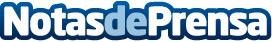 Desafío Eficiente: el nuevo proyecto de Enfoca-2 busca talento a través de hackathonesEl 27 de abril comienza Desafío Eficiente, el nuevo proyecto de Enfoca-2 dirigido a las empresas. Una actividad basada en la última tendencia en el mundo de la tecnología: los hackathonesDatos de contacto:Carmen DurántezAgencia Digital Yabadabadu911 310 633Nota de prensa publicada en: https://www.notasdeprensa.es/desafio-eficiente-el-nuevo-proyecto-de-enfoca Categorias: Nacional Castilla y León Emprendedores Eventos Recursos humanos Innovación Tecnológica Construcción y Materiales http://www.notasdeprensa.es